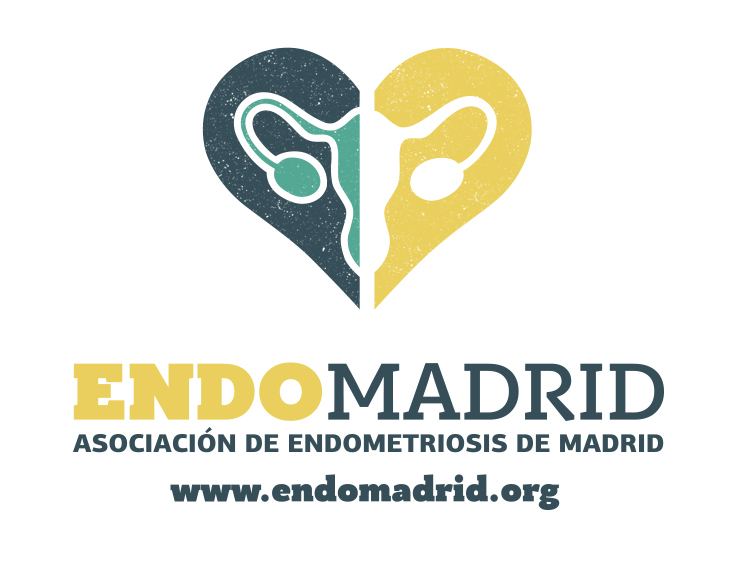 EL 30 DE MARZO MILES DE MUJERES LLENARÁN LAS CALLES DE AMARILLO PARA VISIBILIZAR LA ENFERMEDAD OLVIDADA DE LAS MUJERES, LA ENDOMETRIOSISEl 30 de marzo se celebra en centenares de ciudades de todo el mundo Endomarch, La Marcha Mundial de la EndometriosisNace la Federación Española de Afectadas de Endometriosis (ENDOSPAIN)Solicitan más investigación, una cura y mejor atención para las afectadas en todo el territorio, además de romper con la normalización del dolor de la regla en las mujeres y con el tabú en torno a la menstruación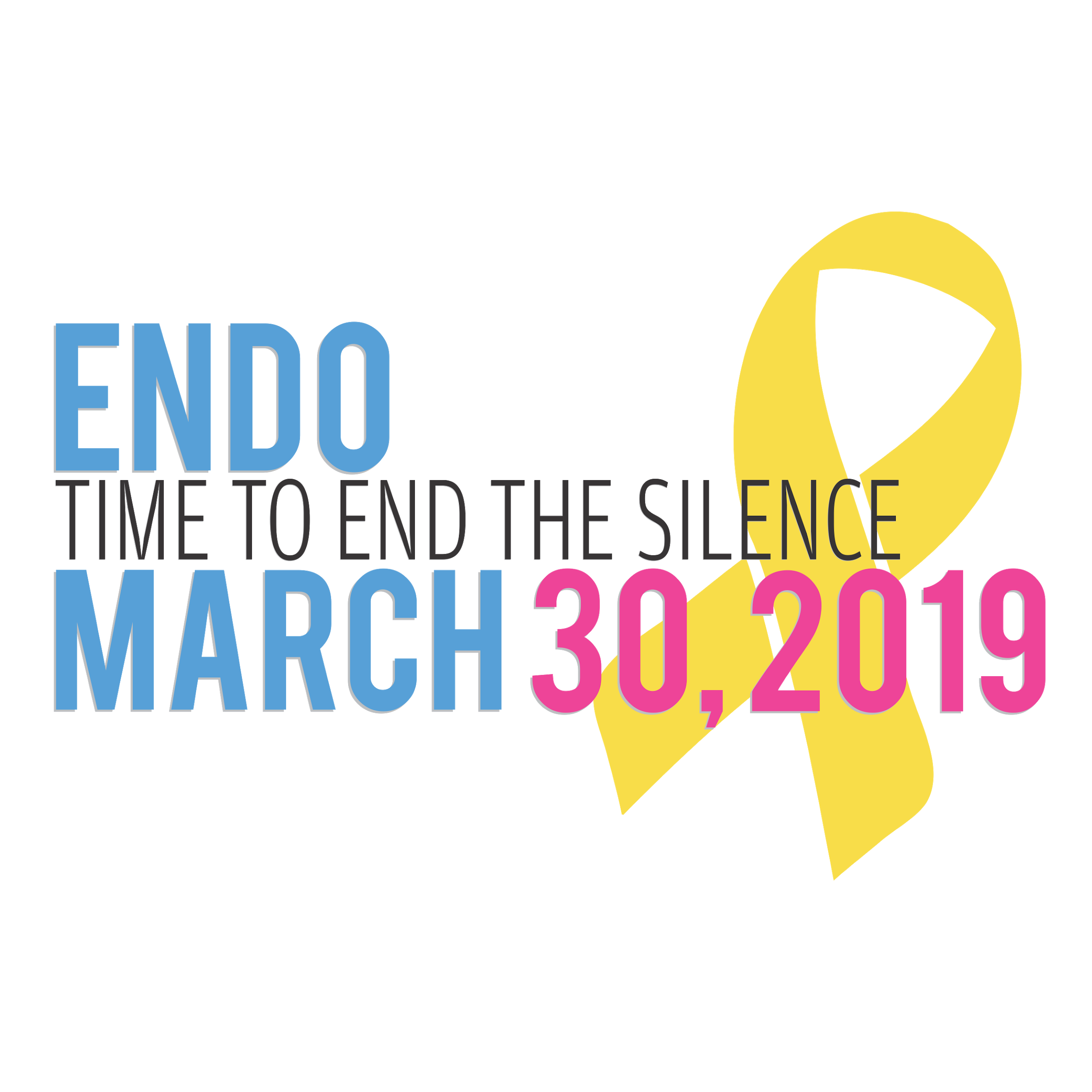 Madrid, 27 de marzo de 2019Desde 2014 ENDOMARCH (ENDOMARZO) está dedicado íntegramente a la endometriosis a nivel mundial (se estima que hay más de 176 millones de mujeres afectadas por esta enfermedad crónica en todo mundo). El 1 de marzo fue el pistoletazo de salida y el 30 de este mes concluye con marchas y concentraciones a lo largo y ancho del planeta. La EndoMarch tiene su origen en EE. UU. www.endomarch.org y se viene desarrollando en distintos puntos de España desde 2014. El pasado viernes 22 de marzo, tras varios meses de trabajo y colaboración entre diversas asociaciones de todo el territorio español, se firmó el acta constitutiva de la Federación Española de Afectadas de Endometriosis (ENDOSPAIN), de la que forman parte como fundadoras las entidades de AAEV, AEXAE, ENDOEUSKADI y ENDOMADRID, que esperan que se sumen de manera inminente asociaciones de otras provincias y autonomías. El objetivo es unir fuerzas para poder trabajar de manera más coordinada y conseguir que la voz de las afectadas llegue más lejos.Así, las entidades federadas han organizado diversas actividades a lo largo del mes de marzo. Además se iluminarán varios edificios y monumentos públicos de amarillo (color que representa a la endometriosis).A continuación se detallan las acciones concretas del día 30 de marzo en las diferentes regiones españolas:Entidades de la Federación ENDOSPAIN:Euskadi (organizado por ENDOEUSKADI)20 h. Concentración en la Plaza del Hospital de Cruces (Bilbao)Lectura de ManifiestoIluminación de amarillo del Hospital de CrucesMadrid (organizado por ENDOMADRID)19 h. Salida Marcha por la Endometriosis. Cuesta MoyanoParada en Ministerio de SanidadLlegada a CibelesLectura del ManifiestoIluminación del Ayuntamiento de Madrid y Fuente de Cibeles de amarilloEn otras ciudades madrileñas como Alcobendas, Arganda del Rey, Ciempozuelos, Coslada, Fuenlabrada, Pinto y Rivas, ENDOMADRID ha conseguido acordar con los ayuntamientos la iluminación de sus respectivos edificios de amarilloValencia (organizado por AAEV)10 h. Mesa informativa en la puerta del Ayuntamiento12 h. Lectura del Manifiesto13 h. Animación y acompañamiento con Batucada Borumbaia19.30 h. Iluminación del Ayuntamiento de amarillo20 h. CierreOtras regiones:Cataluña (organizado por ENDOCAT)10.30 h. Marcha. Salida de Basílica de la Mercè hasta la Catedral de Barcelona Speech sobre la endometriosis y flash mob 12 h. Programa científico en el Colegio de Arquitectos de Catalunya Galicia (organizado por QUERENDO)10.30 h. Charlas divulgativas sobre endometriosis. Edificio da Deputación da Coruña13.30 h. Lectura del manifiesto en ObeliscoHuelva (organizado por ENDOHUELVA) 11 h. Convivencia en el Parque Moret de Huelva Murcia (ADAEC MURCIA)11 h. Concentración. Concierto y mesa informativa. Plaza del Icue, CartagenaGranada (organizado por ADAEC GRANADA)10-19 h. Proyección vídeo. Charla informativa. Actividades deportivas. Pabellón Deportivo de Ogíjares.¿Qué es la endometriosis?La endometriosis es una enfermedad crónica, inflamatoria, estrógenodependiente, que se define como la implantación y crecimiento de células similares a las del endometrio (capa que recubre el útero) fuera de él. Las localizaciones más frecuentes son trompas y ovarios, si bien pueden encontrarse lesiones hasta en otras 37 partes del cuerpo como el intestino, la vejiga, el estómago, el pulmón, el cerebro o la nariz. Estas “úlceras” sangran periódicamente con los cambios de las hormonas del ovario y provocan dolor, que en muchos casos se convierte en incapacitante y afecta a diferentes ámbito de la vida (laboral, social, familiar, sexual, movilidad, psicológico…).En la actualidad se estima que una de cada diez mujeres en edad fértil padece endometriosis, lo que supondría unas 2 millones de mujeres solo en España. El diagnóstico suele tardar de media 8 a 10 años, desde que se acude por primera vez al médico en relación a los dolores, en muchos casos discapacitantes que produce esta enfermedad. La enfermedad sigue “en el armario”,​ siendo invisibilizada tanto por la sociedad, las autoridades científicas, como las sanitarias y la comunidad médica, debido a los prejuicios de género y a los tabúes relacionados con la menstruación y la sexualidad femenina.El dolor de regla, es uno de sus muchos síntomas, y a diferencia de lo que dice la  extendida creencia, éste no es normal, aunque sea habitual, que no es lo mismo. La menstruación es un proceso fisiológico que no debe doler, como orinar o defecar. Si eso ocurre, y además de manera recurrente, crónica y que no cesa con analgésicos comunes, llegando a impedir a la mujer hacer vida normal, es que algo no marcha bien. Es señal de alarma. Podría ser endometriosis. Por eso es importante que las mujeres sepan que esto es así y que deben acudir a su ginecóloga/o.CausasSe desconocen sus causas y mecanismos de acción por lo que, a día de hoy, la endometriosis no tiene cura​. Se trata de una enfermedad crónica y congénita de causas desconocidas, aunque se ha comprobado una predisposición genética y un factor ambiental (contaminación por dioxinas y disruptores endocrinos). También se sospecha que está implicado el sistema inmune y tiene un componente inflamatorio evidente. No es una enfermedad hormonal, ni exclusivamente ginecológica, pero sí que es hormonodependiente en su desarrollo, es decir en su proceso inflamatorio influyen los estrógenos.¿Cuáles son sus síntomas?La sintomatología de la endometriosis varía mucho de una persona nacida con útero a otra, algunas personas presentan todos estos síntomas, algunas solo algunos de ellos, todos ellos durante la menstruación, o incluso antes o después de ella, en muchos casos el dolor es crónico, independientemente del momento:●       Dolor pélvico crónico o intermitente●       Cólicos menstruales, dolor visceral●       Períodos con sangrados abundantes●       Náuseas y / o vómitos, desmayos durante la menstruación●       Diarrea y / o estreñimiento, durante la menstruación, antes o después●       Dolor al defecar u orinar●    Dolor crónico de espalda, zona lumbar, glúteo, en el piramidal, que genera dificultades para estar sentada, caminar o  permanecer mucho tiempo de pie●    Dolores de cabeza, migrañas habituales●    Fatiga crónica●    Dolor asociado con la actividad sexual (tanto durante la penetración, después de ella o con los orgasmos)●     Infertilidad (entre un 30 y 50% de mujeres con endometriosis), en muchos casos producida por malas intervenciones quirúrgicas al tratar de extirpar quistes o adherencias por personal no cualificado para ello.●   Algunas mujeres con casos graves de endometriosis no sienten absolutamente ningún dolor, mientras que otras con afectación leve sufren un dolor intenso.